THESIS WRITING FORMATFor BSHEL CandidatesDepartment of English and Literary Studies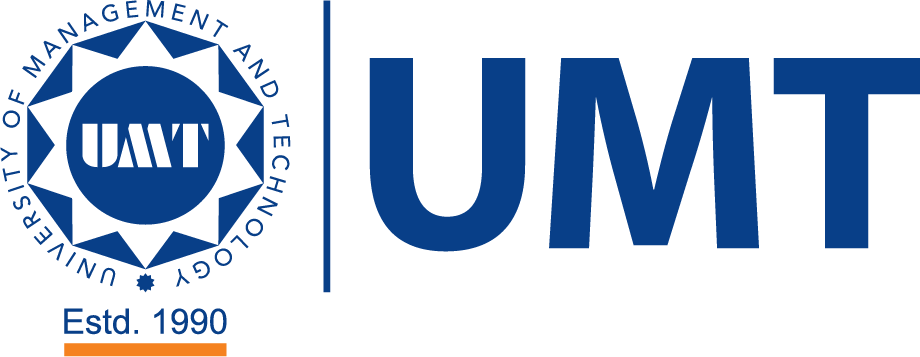 Institute of Liberal ArtsUniversity Of Management and Technology, LahoreThis document aims at recommending a standard practice for writing thesis in partial fulfilment of the requirement of Bachelor’s Degree in English Literature at the Department of English and Literary Studies, Institute of Liberal Arts, UMT Lahore.Manual Style:The officially authorized manual of style for formatting and referencing the content of relevant theses is the latest edition of MLA (eighth edition). Font Style:Times New Roman Font Size:12 (except chapter titles, headings and supplementary material like endnotes, for which the supervisor may provide guidance in accordance with MLA rules)Page Layout:Basic MLA rules for page layout should be followed. The text should be double-spaced, left aligned, with one-inch margins on all four sides, page number along with the researcher’s surname should be inserted by using header.Word Limit: Maximum word limit (Including bibliography) -7500 – 8500Structure of the ThesisAbstract: The maximum length of the abstract should be one printed side of a page. It should constitute a single paragraph. Its content should summarize the aim of the study, the method/approach to analysis/interpretation followed by five or six keywords.Research Objectives: Research Objectives are essential for establishing that the researcher does not at any stage lose his/her focus. The supervisor should especially check Research Objectives to ensure that the researcher has not unnecessarily repeated a point and that each of the stated objectives is precisely phrased. Review of Literature:The ‘Review of Literature,’ should provide a critical summary of existing literature the research draws on.Significance of the Study: Every researcher needs to clearly establish the importance of the study s/he undertakes, the contribution it makes to the existing body of similar work, and the need it serves for a desirable addition to the literary canon. Theoretical Framework:Any specific theories in the light of which the researcher may be analyzing chosen text(s) should be introduced in some detail in this section.Analysis: In this section, the researcher analyzes the chosen text(s) following the direction of the study’s basic contention.Conclusion:The Conclusion should sum up the trajectory of the research in brief and precise terms led by the objectives of the research.Plagiarism Check:Similarity report will be provided by the supervisor at the time of final submission of the thesis. It should be duly signed by the CLO, UMT.Deadline for Submission: 